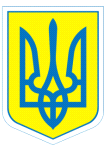 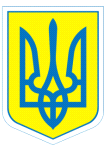 НАКАЗ18.09.2015		                               м.Харків			 		     № 213Про зміну оплати праці  Чорній О.С.Зняти з Чорної Оксани Станіславівни, помічника вихователя, 0,5 ставки помічника вихователя з 18.09.2015 року.Підстава: заява Чорної О.С.Директор				Л.О.МельніковаЄрмоленко, 370-30-63З наказом ознайомлена			«__»_________2015 року